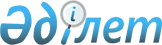 Бейнеу аудандық мәслихаттың 2011 жылғы 12 желтоқсандағы № 49/288 "2012 - 2014 жылдарға арналған аудандық бюджет туралы" шешіміне өзгерістер мен толықтырулар енгізу туралыМаңғыстау облысы Бейнеу аудандық мәслихатының 2012 жылғы 13 сәуірдегі      № 4/25 шешімі. Маңғыстау облысының Әділет департаментінде 2012 жылғы 27 сәуірде № 11-3-132 тіркелді

      Қазақстан Республикасының 2008 жылғы 4 желтоқсандағы Бюджет Кодексіне, 2001 жылғы 23 қаңтардағы «Қазақстан Республикасындағы жергілікті мемлекеттік басқару және өзін-өзі басқару туралы» Заңына және Маңғыстау облыстық мәслихатының 2012 жылғы 4 сәуірдегі № 3/26 «Облыстық мәслихаттың 2011 жылғы 6 желтоқсандағы № 39/448 «2012-2014 жылдарға арналған облыстық бюджет туралы» шешіміне өзгерістер мен толықтырулар енгізу туралы» шешіміне (нормативтік құқықтық кесімдерді мемлекеттік тіркеу Тізілімінде 2012 жылғы 11 сәуірдегі № 2121 реттік санымен тіркелген) сәйкес аудандық мәслихат ШЕШІМ ЕТТІ:



      1. Аудандық мәслихаттың 2011 жылғы 12 желтоқсандағы № 49/288 «2012-2014 жылдарға арналған аудандық бюджет туралы» (нормативтік құқықтық кесімдерді мемлекеттік тіркеу Тізілімінде 2012 жылғы 10 қаңтардағы № 11-3-128 реттік санымен тіркелген, аудандық «Рауан» газетінің 2012 жылғы 26 қаңтардағы № 4(2027) санында жарияланған) шешіміне мынадай өзгерістер мен толықтырулар енгізілсін:



      2012-2014 жылдарға арналған аудандық бюджет қосымшаға сәйкес, оның ішінде 2012 жылға мына көлемде бекітілсін:



      1) кірістер – 5733529 мың теңге, оның ішінде:

      салықтық түсімдер – 2008425 мың теңге;

      салықтық емес түсімдер – 5267 мың теңге;

      негізгі капиталды сатудан түсетін түсімдер – 6991 мың теңге;

      трансферттер түсімі – 3712846 мың теңге;



      2) шығындар – 5795820 мың теңге;



      3) таза бюджеттік кредиттеу – 143491 мың теңге:

      бюджеттік кредиттер – 148127 мың теңге;

      бюджеттік кредиттерді өтеу – 4636 мың теңге;



      4) қаржы активтерімен операциялар бойынша сальдо – 0 теңге:

      қаржы активтерін сатып алу – 0 теңге;

      мемлекеттік қаржы активтерін сатудан түсетін түсімдер – 0 теңге;



      5) бюджет тапшылығы (профициті) – -205782 мың теңге;



      6) бюджет тапшылығын қаржыландыру (профицитін пайдалану) –  205782 мың теңге.



      Шешім мына мазмұндағы 2-1 және 2-2 тармақтармен толықтырылсын:



      2-1. 2011 жылы мамандарды әлеуметтік қолдау шараларын іске асыруға берілген бюджеттік кредиттер бойынша қалған 17069 мың теңге 2012 жылы қайта пайдалануға алынсын.



      2-2. 2012 жылға арналған аудан бюджетіне кірістерді бөлу нормативтері мынадай көлемде белгіленсін:

      1) төлем көзінен салық салынатын табыстардан ұсталатын жеке табыс салығы – 100 процент;

      2) төлем көзiнен салық салынбайтын табыстардан ұсталатын жеке табыс салығы – 100 пайыз;

      3) қызметiн бiржолғы талон бойынша жүзеге асыратын жеке тұлғалардан алынатын жеке табыс салығы – 57,4 пайыз;

      4) төлем көзiнен салық салынатын шетелдiк азаматтар табыстарынан ұсталатын жеке табыс салығы – 100 пайыз;

      5) төлем көзінен салық салынбайтын шетелдік азаматтар табыстарынан ұсталатын жеке табыс салығы – 100 пайыз;

      6) әлеуметтік салық – 100 пайыз.

      Шешімнің 3 тармағында 8 абзацтағы «139463» саны «149915» санымен, 12 абзацтағы «11478» саны «8747» санымен, 13 абзацтағы «63423» саны «44396» санымен, 14 абзацтағы «93000» саны «254147» санымен ауыстырылсын және тармақ мына мазмұндағы абзацтармен толықтырылсын:

      Бейнеу селосында Б.Майлин көшесіндегі автомобиль жолдарын күрделі жөндеу жұмыстарына (1,2 кезек) – 96550 мың теңге;

      Ақжігіт-Тәжен су құбырымен қоса 50 текше метр резервуар құрылысына толықтыру (1,2 кезек) – 42514 мың теңге.



      Көрсетілген шешімнің 1, 4 - қосымшалары осы шешімнің 1, 2 - қосымшаларына сәйкес жаңа редакцияда жазылсын.



      2. Осы шешім 2012 жылдың 1 қаңтарынан бастап қолданысқа енгізіледі.      Сессия төрағасы                         Б.Қилышаев      Аудандық мәслихат

      хатшысы                                 А.Ұлұкбанов      «КЕЛІСІЛДІ»      «Бейнеу аудандық экономика және қаржы бөлімі»

      мемлекеттік мекемесінің бастығы

      М.Нысанбаев

      13 сәуір 2012 жыл

2012 жылғы 13 сәуірдегі

№ 4/25 шешімге 1 қосымша 2012 жылға арналған аудандық бюджет

2012 жылғы 13 сәуірдегі

№ 4/25 шешімге 2 қосымша 2012 жылға арналған ауданның даму

бюджеттік бағдарламаларының тізбесі
					© 2012. Қазақстан Республикасы Әділет министрлігінің «Қазақстан Республикасының Заңнама және құқықтық ақпарат институты» ШЖҚ РМК
				Сан
Сын
Ішк Сын
Ерек
Атауы
Сомасы, мың теңге
1
2
3
1.КІРІСТЕР5 733 529,01САЛЫҚТЫҚ ТҮСІМДЕР2 008 425,001Табыс салығы435 283,02Жеке табыс салығы435 283,003Әлеуметтік салық373 797,01Әлеуметтік салық373 797,004Меншікке салынатын салықтар1 171 301,01Мүлікке салынатын салықтар1 126 526,03Жер салығы4 170,04Көлік құралдарына салынатын салық40 220,05Бірыңғай жер салығы385,005Тауарларға, жұмыстарға және қызметтерге салынатын ішкі салықтар21 498,02Акциздер4 448,03Табиғи және басқа да ресурстарды пайдаланғаны үшін түсетін түсімдер11 523,04Кәсіпкерлік және кәсіби қызметті жүргізгені үшін алынатын алымдар5 483,05Ойын бизнесіне салық44,008Заңдық мәнді іс-әрекеттерді жасағаны және (немесе)оған уәкілеттігі бар мемлекеттік органдар немесе лауазымды адамдар құжаттар бергені үшін алынатын міндетті төлемдер6 546,01Мемлекеттік баж6 546,02САЛЫҚТЫҚ ЕМЕС ТҮСІМДЕР5 267,001Мемлекеттік меншіктен түсетін кірістер4 344,01Мемлекеттік кәсіпорындардың таза кірісі бөлігінің түсімдері388,04Мемлекеттік меншіктегі заңды тұлғаларға қатысу үлесіне кірістер0,05Мемлекет меншігіндегі мүлікті жалға беруден түсетін кірістер3 945,07Мемлекеттік бюджеттен берілген кредиттер бойынша сыйақылар11,002Мемлекеттік бюджеттен қаржыландырылатын мемлекеттік мекемелердің тауарларды (жұмыстарды, қызметтерді) өткізуінен түсетін түсімдер283,01Мемлекеттік бюджеттен қаржыландырылатын мемлекеттік мекемелердің тауарларды (жұмыстарды, қызметтерді) өткізуінен түсетін түсімдер283,004Мемлекеттік бюджеттен қаржыландырылатын, сондай-ақ, Қазақстан Республикасы Ұлттық Банкінің бюджетінен (шығыстар сметасынан) ұсталатын және қаржыландырылатын мемлекеттік мекемелер салатын айыппұлдар, өсімпұлдар, санкциялар, өндіріп алулар 640,01Мұнай секторы ұйымдарынан түсетін түсімдерді қоспағанда, мемлекеттік бюджеттен қаржыландырылатын, сондай-ақ Қазақстан Республикасы Ұлттық Банкінің бюджетінен (шығыстар сметасынан) ұсталатын және қаржыландырылатын мемлекеттік мекемелер салатын айыппұлдар, өсімпұлдар, санкциялар, өндіріп алулар640,03НЕГІЗГІ КАПИТАЛДЫ САТУДАН ТҮСЕТІН ТҮСІМДЕР6 991,003Жерді және материалдық емес активтерді сату6 991,01Жер сату6 991,04ТРАНСФЕРТТЕРДІҢ ТҮСІМДЕРІ3 712 846,002Мемлекеттік басқарудың жоғары тұрған органдарынан түсетін трансферттер3 712 846,02Облыстық бюджеттен түсетін трансферттер3 712 846,0Ф. топӘкімшіӘкімшіБағБағБағКіші бағАтауыСомасы, мың теңге1
2
3
2. ШЫҒЫНДАР5 795 820,00101Жалпы сипаттағы мемлекеттік қызметтер208 058,0112112Аудан (облыстық маңызы бар қала) мәслихатының аппараты15 774,0001Аудан (облыстық маңызы бар қала) мәслихатының қызметін қамтамасыз ету жөніндегі қызметтер 14 910,0002Ақпараттық жүйелер құру864,0122122Аудан (облыстық маңызы бар қала) әкімінің аппараты92 396,0001Аудан (облыстық маңызы бар қала) әкімінің қызметін қамтамасыз ету жөніндегі қызметтер90 884,0002Ақпараттық жүйелер құру1 512,0123123Қаладағы аудан, аудандық маңызы бар қала, кент, ауыл (село), ауылдық (селолық) округ әкімінің аппараты78 126,0001Қаладағы аудан, аудандық маңызы бар қаланың, кент, ауыл (село), ауылдық (селолық) округ әкімінің қызметін қамтамасыз ету жөніндегі қызметтер68 886,0Бейнеу селосы әкімінің аппараты12 265,0Боранкұл селолық округі әкімінің аппараты9 840,0Сам селолық округі әкімінің аппараты5 352,0Ноғайты селолық округі әкімінің аппараты5 132,0Тұрыш селолық округі әкімінің аппараты5 601,0Төлеп селолық округі әкімінің аппараты6 493,0Ақжігіт селолық округі әкімінің аппараты5 925,0Сыңғырлау селолық округі әкімінің аппараты5 116,0Есет селолық округі әкімінің аппараты5 562,0Сарға селолық округі әкімінің аппараты4 319,0Тәжен селосы әкімінің аппараты3 281,0024Ақпараттық жүйелер құру9 240,0Бейнеу селосы әкімінің аппараты840,0Боранкұл селолық округі әкімінің аппараты840,0Сам селолық округі әкімінің аппараты840,0Ноғайты селолық округі әкімінің аппараты840,0Тұрыш селолық округі әкімінің аппараты840,0Төлеп селолық округі әкімінің аппараты840,0Ақжігіт селолық округі әкімінің аппараты840,0Сыңғырлау селолық округі әкімінің аппараты840,0Есет селолық округі әкімінің аппараты840,0Сарға селолық округі әкімінің аппараты840,0Тәжен селосы әкімінің аппараты840,0459459Ауданның (облыстық маңызы бар қаланың) экономика және қаржы бөлімі21 762,0001Ауданның (облыстық маңызы бар қаланың) экономикалық саясатын қалыптастыру мен дамыту, мемлекеттік жоспарлау, бюджеттік атқару және коммуналдық меншігін басқару саласындағы мемлекеттік саясатты іске асыру жөніндегі қызметтер18 325,0002Ақпараттық жүйелер құру864,0003Салық салу мақсатында мүлікті бағалауды жүргізу1 319,0004Біржолғы талондарды беру жөніндегі жұмысты ұйымдастыру және біржолғы талондарды сатудан түскен сомаларды толық алынуын қамтамасыз ету 198,0011Коммуналдық меншікке түскен мүлікті есепке алу, сақтау, бағалау және сату1 056,00202Қорғаныс4 420,0122122Аудан (облыстық маңызы бар қала) әкімінің аппараты4 420,0005Жалпыға бірдей әскери міндетті атқару шеңберіндегі іс-шаралар4 420,00303Қоғамдық тәртіп, қауіпсіздік, құқықтық, сот, қылмыстық-атқару қызметі3 000,0458458Ауданның (облыстық маңызы бар қаланың) тұрғын үй-коммуналдық шаруашылығы, жолаушылар көлігі және автомобиль жолдары бөлімі3 000,0021Елдi мекендерде жол қозғалысы қауiпсiздiгін қамтамасыз ету3 000,00404Білім беру3 374 141,0123123Қаладағы аудан, аудандық маңызы бар қала, кент, ауыл (село), ауылдық (селолық) округ әкімінің аппараты361 912,0004Мектепке дейінгі тәрбиелеу және оқыту ұйымдарын қолдау361 912,0Бейнеу селосы әкімінің аппараты192188Боранкұл селолық округі әкімінің аппараты72222Сам селолық округі әкімінің аппараты8124Тұрыш селолық округі әкімінің аппараты10415Төлеп селолық округі әкімінің аппараты15406Ақжігіт селолық округі әкімінің аппараты21622Сыңғырлау селолық округі әкімінің аппараты9751Есет селолық округі әкімінің аппараты14451Сарға селолық округі әкімінің аппараты17733464464Ауданның (облыстық маңызы бар қаланың) білім бөлімі2 552 512,0009Мектепке дейінгі тәрбиелеу және оқытуды қамтамасыз ету6 125,0003Жалпы білім беру2 418 992,0006Балаларға қосымша білім беру 39 603,0063Республикалық бюджеттен берілетін нысаналы трансферттер есебінен «Назарбаев зияткерлік мектептері» ДБҰ-ның оқу бағдарламалары бойынша біліктілікті арттырудан өткен мұғалімдерге еңбекақыны арттыру 2 644,0064Республикалық бюджеттен берілетін трансферттер есебінен мектеп мұғалімдеріне біліктілік санаты үшін қосымша ақының мөлшерін ұлғайту14 908,0001Жергілікті деңгейде білім беру саласындағы мемлекеттік саясатты іске асыру жөніндегі қызметтер18 159,0002Ақпараттық жүйелер құру864,0005Ауданның (облыстык маңызы бар қаланың) мемлекеттік білім беру мекемелер үшін оқулықтар мен оқу-әдiстемелiк кешендерді сатып алу және жеткізу32 682,0007Аудандық (қалалалық) ауқымдағы мектеп олимпиадаларын және мектептен тыс іс-шараларды өткiзу7 349,0015Республикалық бюджеттен берілетін рансферттер есебінен жетім баланы (жетім балаларды) және ата-аналарының қамқорынсыз қалған баланы (балаларды) күтіп-ұстауға асыраушыларына ай сайынғы ақшалай қаражат төлемдері10 486,0020Республикалық бюджеттен берілетін трансферттер есебінен үйде оқытылатын мүгедек балаларды жабдықпен, бағдарламалық қамтыммен қамтамасыз ету700,0466466Ауданның (облыстық маңызы бар қаланың) сәулет, қала құрылысы және құрылыс бөлімі459 717,0037Білім беру объектілерін салу және реконструкциялау459 717,00606Әлеуметтiк көмек және әлеуметтiк қамтамасыз ету384 692,0451451Ауданның (облыстық маңызы бар қаланың) жұмыспен қамту және әлеуметтік бағдарламалар бөлімі362 796,0002Еңбекпен қамту бағдарламасы75 720,0004Ауылдық жерлерде тұратын денсаулық сақтау, білім беру, әлеуметтік қамтамасыз ету, мәдениет және спорт мамандарына отын сатып алуға Қазақстан Республикасының заңнамасына сәйкес әлеуметтік көмек көрсету33 000,0005Мемлекеттік атаулы әлеуметтік көмек 121 300,0006Тұрғын үй көмегін көрсету21 887,0007Жергілікті өкілетті органдардың шешімі бойынша мұқтаж азаматтардың жекелеген топтарына әлеуметтік көмек72 278,0010Үйден тәрбиеленіп оқытылатын мүгедек балаларды материалдық қамтамасыз ету1 456,0014Мұқтаж азаматтарға үйде әлеуметтiк көмек көрсету2 004,001618 жасқа дейінгі балаларға мемлекеттік жәрдемақылар20 015,0017Мүгедектерді оңалту жеке бағдарламасына сәйкес, мұқтаж мүгедектерді міндетті гигиеналық құралдармен және ымдау тілі мамандарының қызмет көрсетуін, жеке көмекшілермен қамтамасыз ету2 274,0023Жұмыспен қамту орталықтарының қызметін қамтамсыз ету12 862,0451451Ауданның (облыстық маңызы бар қаланың) жұмыспен қамту және әлеуметтік бағдарламалар бөлімі21 896,0001Жергілікті деңгейде жұмыспен қамтуды қамтамасыз ету және халық үшін әлеуметтік бағдарламаларды іске асыру саласындағы мемлекеттік саясатты іске асыру жөніндегі қызметтер18 228,0012Ақпараттық жүйелер құру912,0011Жәрдемақыларды және басқа да әлеуметтік төлемдерді есептеу, төлеу мен жеткізу бойынша қызметтерге ақы төлеу2 756,00707Тұрғын үй-коммуналдық шаруашылық1 566 575,0458458Ауданның (облыстық маңызы бар қаланың) тұрғын үй-коммуналдық шаруашылығы, жолаушылар көлігі және автомобиль жолдары бөлімі 96 550,0041Жұмыспен қамту-2020 бағдарламасы бойынша ауылдық елді мекендерді дамыту шеңберінде объектілерді жөндеу және абаттандыру 96 550,0466466Ауданның (облыстық маңызы бар қаланың) сәулет, қала құрылысы және құрылыс бөлімі1 397 649,0003Мемлекеттік коммуналдық тұрғын үй қорының тұрғын үйін жобалау,салу және (немесе) сатып алу254 147,0004Инженерлік коммуникациялық инфрақұрылымды жобалау,дамыту,жайластыру және (немесе) сатып алу1 042 175,0005Коммуналдық шаруашылығын дамыту2 000,0006Сумен жабдықтау және су бұру жүйесін дамыту99 327,0479479Тұрғын үй инспекциясы бөлімі4 585,0001Жергілікті деңгейде тұрғын үй қоры саласындағы мемлекеттік саясатты іске асыру жөніндегі қызметтер4 585,0123123Қаладағы аудан, аудандық маңызы бар қала, кент, ауыл (село), ауылдық (селолық) округ әкімінің аппараты67 791,0008Елді мекендердің көшелерін жарықтандыру18 547,0Бейнеу селосы әкімінің аппараты18 547,0009Елді мекендердің санитариясын қамтамасыз ету21 614,0Бейнеу селосы әкімінің аппараты21 614,0010Жерлеу орындарын күтіп-ұстау және туысы жоқ адамдарды жерлеу500,0Бейнеу селосы әкімінің аппараты500,0011Елді мекендерді абаттандыру мен көгалдандыру27 130,0Бейнеу селосы әкімінің аппараты27 130,00808Мәдениет, спорт, туризм және ақпараттық кеңістік109 242,0123123Қаладағы аудан, аудандық маңызы бар қала, кент, ауыл (село), ауылдық (селолық) округ әкімінің аппараты23 773,0006Жергілікті деңгейде мәдени-демалыс жұмыстарын қолдау23 773,0Бейнеу селосы әкімінің аппараты7226,0Боранкұл селолық округі әкімінің аппараты3102,0Сам селолық округі әкімінің аппараты706,0Ноғайты селолық округі әкімінің аппараты825,0Тұрыш селолық округі әкімінің аппараты1277,0Төлеп селолық округі әкімінің аппараты1633,0Ақжігіт селолық округі әкімінің аппараты2020,0Сыңғырлау селолық округі әкімінің аппараты1441,0Есет селолық округі әкімінің аппараты1726,0Сарға селолық округі әкімінің аппараты2673,0Тәжен селосы әкімінің аппараты1144,0457457Ауданның (облыстық маңызы бар қаланың) мәдениет, тілдерді дамыту, дене шынықтыру және спорт бөлімі27 035,0003Мәдени-демалыс жұмысын қолдау24 842,0009Аудандық (облыстық маңызы бар қалалық) деңгейде спорттық жарыстар өткiзу603,0010Әртүрлi спорт түрлерi бойынша ауданның (облыстық маңызы бар қаланың) құрама командаларының мүшелерiн дайындау және олардың облыстық спорт жарыстарына қатысуы1 590,0456456Ауданның (облыстық маңызы бар қаланың) ішкі саясат бөлімі2 766,0002Газеттер мен журналдар арқылы мемлекеттік ақпараттық саясат жүргізу жөніндегі қызметтер2 766,0457457Ауданның (облыстық маңызы бар қаланың) мәдениет, тілдерді дамыту, дене шынықтыру және спорт бөлімі29 145,0006Аудандық (қалалық) кiтапханалардың жұмыс iстеуi29 145,0456456Ауданның (облыстық маңызы бар қаланың) ішкі саясат бөлімі18 787,0001Жергілікті деңгейде ақпарат, мемлекеттілікті нығайту және азаматтардың әлеуметтік сенімділігін қалыптастыру саласында мемлекеттік саясатты іске асыру жөніндегі қызметтер6 948,0003Жастар саясаты саласында іс-шараларды іске асыру10 999,0004Ақпараттық жүйелер құру840,0457457Ауданның (облыстық маңызы бар қаланың) мәдениет, тілдерді дамыту, дене шынықтыру және спорт бөлімі7 736,0001Жергілікті деңгейде мәдениет, тілдерді дамыту, дене шынықтыру және спорт саласындағы мемлекеттік саясатты іске асыру жөніндегі қызметтер6 896,0002Ақпараттық жүйелер құру840,01010Ауыл, су, орман, балық шаруашылығы, ерекше қорғалатын табиғи аумақтар, қоршаған ортаны және жануарлар дүниесін қорғау, жер қатынастары66 436,0459459Ауданның (облыстық маңызы бар қаланың) экономика және қаржы бөлімі18 857,0099Мамандарды әлеуметтік қолдау жөніндегі шараларды іске асыру18 857,0474474Ауданның (облыстық маңызы бар қаланың) ауыл шаруашылығы және ветеринария бөлімі39 646,0001Жергілікті деңгейде ауыл шаруашылығы және ветеринария саласындағы мемлекеттік саясатты іске асыру жөніндегі қызметтер6 750,0002Ақпараттық жүйелер құру840,0007Қаңғыбас иттер мен мысықтарды аулауды және жоюды ұйымдастыру2 000,0012Ауыл шаруашылығы жануарларын бірдейлендіру жөніндегі іс-шараларды жүргізу 1 686,0013Эпизоотияға қарсы іс-шаралар жүргізу28 370,0463463Ауданның (облыстық маңызы бар қаланың) жер қатынастары бөлімі7 933,0001Аудан (облыстық маңызы бар қала) аумағында жер қатынастарын реттеу саласындағы мемлекеттік саясатты іске асыру жөніндегі қызметтер7 093,0005Ақпараттық жүйелер құру840,01111Өнеркәсіп, сәулет, қала құрылысы және құрылыс қызметі13 274,0466466Ауданның (облыстық маңызы бар қаланың) сәулет, қала құрылысы және құрылыс бөлімі13 274,0001Құрылыс, облыс қалаларының, аудандарының және елді мекендерінің сәулеттік бейнесін жақсарту саласындағы мемлекеттік саясатты іске асыру және ауданның (облыстық маңызы бар қаланың) аумағында ұтымды және тиімді қала құрылысын игеруді қамтамасыз ету жөніндегі қызметтер12 434,0002Ақпараттық жүйелер құру840,01212Көлік және коммуникация3 000,0458458Ауданның (облыстық маңызы бар қаланың) тұрғын үй-коммуналдық шаруашылығы, жолаушылар көлігі және автомобиль жолдары бөлімі3 000,0023Автомобиль жолдарының жұмыс істеуін қамтамасыз ету3 000,01313Өзгелер
40 740,0469469Ауданның (облыстық маңызы бар қаланың) кәсіпкерлік бөлімі15 218,0001Жергілікті деңгейде кәсіпкерлік пен өнеркәсіпті дамыту саласындағы мемлекеттік саясатты іске асыру жөніндегі қызметтер7 837,0002Ақпараттық жүйелер құру840,0003Кәсіпкерлік қызметті қолдау6 541,0123123Қаладағы аудан, аудандық маңызы бар қала, кент, ауыл (село), ауылдық (селолық) округ әкімінің аппараты8 747,0040Республикалық бюджеттен нысаналы трансферттер ретінде "Өңірлерді дамыту" бағдарламасы шеңберінде өңірлердің экономикалық дамуына жәрдемдесу жөніндегі шараларды іске асыруда ауылдық(селолық) округтарды жайластыру мәселелерін шешу үшін іс-шараларды іске асыру8747,0Бейнеу селосы әкімінің аппараты7000,0Боранкұл селолық округі әкімінің аппараты1247,0Ақжігіт селолық округі әкімінің аппараты500,0458458Ауданның (облыстық маңызы бар қаланың) тұрғын үй-коммуналдық шаруашылығы, жолаушылар көлігі және автомобиль жолдары бөлімі12 755,0001Жергілікті деңгейде тұрғын үй-коммуналдық шаруашылығы, жолаушылар көлігі және автомобиль жолдары саласындағы мемлекеттік саясатты іске асыру жөніндегі қызметтер11 915,0020Ақпараттық жүйелер құру840,0459459Ауданның (облыстық маңызы бар қаланың) экономика және қаржы бөлімі4 020,0012Ауданның (облыстық маңызы бар қаланың) жергілікті атқарушы органының резерві 4 020,01414Борышқа қызмет көрсету11,0459459Ауданның (облыстық маңызы бар қаланың) экономика және қаржы бөлімі11,0021Жергілікті атқарушы органдардың облыстық бюджеттен қарыздар бойынша сыйақылар мен өзге де төлемдерді төлеу бойынша борышына қызмет көрсету 11,01515Трансферттер22 231,0459459Ауданның (облыстық маңызы бар қаланың) экономика және қаржы бөлімі22 231,0006Пайдаланылмаған (толық пайдаланылмаған) нысаналы трансферттерді қайтару22 231,03. ТАЗА БЮДЖЕТТІК КРЕДИТТЕУ143 491,0Бюджеттік кредиттер148 127,01010Ауыл, су, орман, балық шаруашылығы, ерекше қорғалатын табиғи аумақтар, қоршаған ортаны және жануарлар дүниесін қорғау, жер қатынастары148 127,0459459Ауданның (облыстық маңызы бар қаланың) экономика және қаржы бөлімі148 127,0018Мамандарды әлеуметтік қолдау шараларын іске асыруға берілетін бюджеттік кредиттер148 127,055Бюджеттік кредиттерді өтеу4 636,00101Бюджеттік кредиттерді өтеу4 636,01Мемлекеттік бюджеттен берілген бюджеттік кредиттерді өтеу4 636,04. ҚАРЖЫ АКТИВТЕРІМЕН ОПЕРАЦИЯЛАР БОЙЫНША САЛЬДО0,0Қаржы активтерін сатып алу0,0Мемлекеттік қаржы активтерін сатудан түсетін түсімдер0,05. БЮДЖЕТ ТАПШЫЛЫҒЫ (ПРОФИЦИТІ)-205 782,06. БЮДЖЕТ ТАПШЫЛЫҒЫН ҚАРЖЫЛАНДЫРУ (ПРОФИЦИТІН ПАЙДАЛАНУ) 205 782,077Қарыздар түсімі131 058,00101Мемлекеттік ішкі қарыздар131 058,02Қарыз алу келісім-шарттары131 058,01616Қарыздарды өтеу4 636,0459459Ауданның (облыстық маңызы бар қаланың) экономика және қаржы бөлімі4 636,0005Жергілікті атқарушы органның жоғары тұрған бюджет алдындағы борышын өтеу4 636,0Бюджет қаражатының пайдаланылатын қалдықтары79 360,0функционалдық топ
әкімшілік
бағдарлама
Атауы
4Білім беру466Ауданның (облыстық маңызы бар қаланың) сәулет, қала құрылысы және құрылыс бөлімі037Білім беру объектілерін салу және реконструкциялау7Тұрғын үй-коммуналдық шаруашылық466Ауданның (облыстық маңызы бар қаланың) сәулет, қала құрылысы және құрылыс бөлімі003Мемлекеттік коммуналдық тұрғын үй қорының тұрғын үйін жобалау,салу және (немесе) сатып алу004Инженерлік коммуникациялық инфрақұрылымды жобалау, дамыту, жайластыру және (немесе) сатып алу005Коммуналдық шаруашылығын дамыту006Сумен жабдықтау және су бұру жүйесін дамыту